TÝDENNÍ PLÁN - NÁMOŘNÍCI    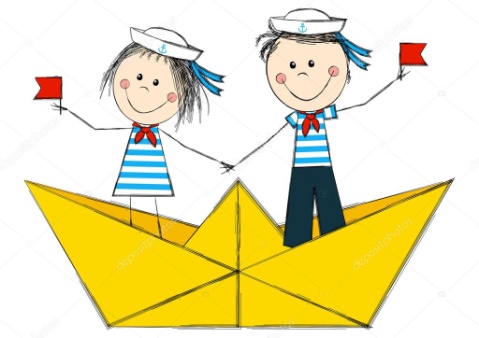 27. týden (27.2. – 3.3.)                                  Každý den 15 minut domácího čtení. (z čítanky nebo vlastní knihy)Každý den 10 minut počítání příkladů do 17, zapisuji denně do Pracovničky, kolik příkladů jsem vypočítal správně.ČESKÝ JAZYKČtení – str. 51,57,58        Pracovní listy – str. 54,63,65Písanka 2.díl – str. 10-13Písmena – 72,73,Vlastní knihaPsací PBásničky, rýmRecitacePřepis z malých tiskacích písmen do psacího písmaDiktát slov v psacím i tiskacím písmu.Čtu krátká slova bez hláskování a spojuji hlásky do slabik.ČESKÝ JAZYKČtení – str. 51,57,58        Pracovní listy – str. 54,63,65Písanka 2.díl – str. 10-13Písmena – 72,73,Vlastní knihaPsací PBásničky, rýmRecitacePřepis z malých tiskacích písmen do psacího písmaDiktát slov v psacím i tiskacím písmu.Dokáži se naučit krátkou básničku.ČESKÝ JAZYKČtení – str. 51,57,58        Pracovní listy – str. 54,63,65Písanka 2.díl – str. 10-13Písmena – 72,73,Vlastní knihaPsací PBásničky, rýmRecitacePřepis z malých tiskacích písmen do psacího písmaDiktát slov v psacím i tiskacím písmu.Recituji básničku nahlas před ostatními.ČESKÝ JAZYKČtení – str. 51,57,58        Pracovní listy – str. 54,63,65Písanka 2.díl – str. 10-13Písmena – 72,73,Vlastní knihaPsací PBásničky, rýmRecitacePřepis z malých tiskacích písmen do psacího písmaDiktát slov v psacím i tiskacím písmu.Vím, jak správně sedět při psaní.Dokáži přepsat krátká slova z tiskacího písma do psacího: (e,l,m,i,u,a,s,o,p,j,A,M,O,I, J,P). Složím zpět slovo rozložené na velká tiskací písmena.MATEMATIKAMatematika – 21, 22 Počítání do 17KrokováníTvoření staveb podle plánuHadiSlovní úlohyHodinySčítám a odčítám do 17.MATEMATIKAMatematika – 21, 22 Počítání do 17KrokováníTvoření staveb podle plánuHadiSlovní úlohyHodinySprávně vyřeším krokovací zápis.MATEMATIKAMatematika – 21, 22 Počítání do 17KrokováníTvoření staveb podle plánuHadiSlovní úlohyHodinyDokáži vyřešit hady.MATEMATIKAMatematika – 21, 22 Počítání do 17KrokováníTvoření staveb podle plánuHadiSlovní úlohyHodinyVrátím čísla neposedy do součtových trojúhelníků.MATEMATIKAMatematika – 21, 22 Počítání do 17KrokováníTvoření staveb podle plánuHadiSlovní úlohyHodinyPostavím stavbu podle plánu a zapíši ji. MATEMATIKAMatematika – 21, 22 Počítání do 17KrokováníTvoření staveb podle plánuHadiSlovní úlohyHodinyUrčím celou hodinu na ručičkových hodinách.PRVOUKAPrvouka – str. 44, 45Lidé a společnosti – V knihovněV obchoděVím k čemu slouží knihovna a dokáži ji popsat.PRVOUKAPrvouka – str. 44, 45Lidé a společnosti – V knihovněV obchoděVyjmenuji alespoň 3 obchody a vím, co se v nich prodává. CHOVÁNÍVím, jaké podmínky potřebuji k učení a sám takové podmínky tvořím.CHOVÁNÍVím, jaké podmínky potřebuji k učení a sám takové podmínky tvořím.PONDĚLÍÚTERÝSTŘEDAČTVRTEKPÁTEKČJPísanka II. – str. 10Písmena – str.72, 73 – S, ŠČtení – str. 51PL – 54ČJ Písanka II.  – str. 11Písmena str. 70 - PČtení – str. 57PL – str. 63ČJPísanka II – str. 12Přepis slov z tiskacího do psacího písma – např. táta, teta, sůl, půl, léto…Čtení – str. , str.58PL – str. 65ČJPísanka 2 – str. 13Diktát vět v tiskacím písmuČtenářská dílna Čtení - vlastní knihaČJČtení – poslech společné knihyM – str. 21M – str. 22M – str. 22PRV – str. 44 – v knihovněPRV – str. 45 – v obchodě